Тема: «Природа и её сезонные изменения»Предмет: окружающий мир.Класс: 1Тип урока: урок «открытия»  нового знания.Продолжительность урока: 35 минут.Цель урока: познакомиться с сезонными изменениями в природе и научиться их распознавать по разным признакам.Планируемые результаты:Предметные: - научатся описывать сезонные изменения в природе (на основе наблюдений).Метапредметные: -научатся выполнять задания с использованием материальных объектов (фишек, указателей), рисунков;-научатся взаимодействовать с соседом по парте.Личностные: -  формирование способности к оценке своей учебной деятельности; - формирование учебно-познавательного интереса к новому учебному материалу.Материалы и оборудование: учебник «Окружающий мир», 1 класс, 1 часть, О. Н. Федотова, Г. В. Трафимова (ПНШ),тетрадь для самостоятельной работы «Окружающий мир», электронная форма учебника «Окружающий мир.1 класс», четыре конверта с элементами для аппликации «Время года», четыре листа А3 с нарисованным стволом дерева, цветные карандаши, клей-карандаш, смайлики  для рефлексии, на доске  - изображения природы.Ход урокаЭтап урокаДеятельность учителяДеятельность ученикаОрганизациядеятельности учащихся(1 мин)- Ребята! Сегодня на урок к нам пришли гости! Давайте поприветствуем их.- Я вижу, вы все готовы к уроку, молодцы!Учащиеся поворачиваются к гостям и приветствуют их.Дети проверяют свою готовность к уроку и садятся за парты.Актуализация знаний, определение темы урока(3мин.) - Отгадайте загадку:Осенью идут дождиОсенью тепла не жди!Летом – жуткая жара.Душ спасёт тебя едва.В декабре снега идут,А весною ливни льют.У любого время годаХарактерная …. - Правильно, молодцы! Послушайте еще одну и попробуйте тоже ее отгадать:Друг за другом ходят гномы:На одном кафтан зеленый,В белый плащ другой одет,Третий листья взял в букет,А четвертый с солнцем дружит,Ходит с зонтиком по лужам.Водят за собой погоду, Каждый гном тот… - Посмотрите, пожалуйста, на доску! Что вы здесь видите? - А как вы узнали, что на картинках изображено именно то время года, которое вы назвали?  - Молодцы! А какие сезонные изменения вы еще знаете? - Ничего страшного, потому что сегодня мы об этом и поговорим.Тема нашего урока «Природа и её сезонные изменения». - Погода! - Время года!Дети смотрят на доску и видят картинки, изображающие природу в разное время года. - Потому что, зимой  - снег, осенью листья желтые, весной деревья цветут, а летом на деревьях листья и плоды. Дети затрудняются с ответом.Первичное восприятие новых знаний(5мин.) - Ребята, а кто может сказать, что такое сезонные изменения? - Сезон – это обычно тоже, что и время года. Часть года, характеризующаяся какими-либо явлениями природы. Одно из четырёх времён года. - Открыли учебники  на стр.24 (там, где у вас закладки).- Лера, прочитай нам тему сегодняшнего урока!(Учитель просит повторить тему еще нескольких учеников) - Рассмотрите внимательно рисунки. Что на них изображено?- Что общего во всех этих рисунках?- Чем отличается один рисунок от другого?- По каким признакам определяют время года?Высказывают предположения.Слушают.Открывают учебник.Лера читает, остальные слушают и запоминают.Дети рассматривают рисунки и отвечают, что на рисунках изображены времена года (природа, погода). - На всех рисунках есть деревья (берёзы), речка, кусты, заяц, солнце.С помощью учителя приходят к выводу, что изображена одна и та же местность (место).Далее дети перечисляют отличия.С помощью учителя дети перечисляют признаки, по которым определяют время года (по цвету листвы, по птицам, по шубке зайца, по положению солнца, по воде). Физкультминутка - Встали, дети, вышли из-за парт. Представьте, что вы зайчики.- Зайка серенький сидитИ ушами шевелит (присаживаются на корточки и ручками делают уши на голове).Вот так, вот такИ ушами шевелит.Зайке холодно сидеть Надо лапочки погреть (встают и хлопают в ладоши)Вот так, вот такНадо лапочки погреть.Зайке холодно стоятьНадо зайке поскакать (прыгают)Вот так, вот такНадо зайке поскакать.Волк зайчишку испугал (подносят ладошки к лицу)Зайка прыг и убежал.Дети встают рядом со своими столами и выполняют движения в соответствии со словами.Первичная проверка понимания(5 мин.)Учитель выводит на экран электронную версию учебника, страницу, по которой работают дети. - Ребята, скажите, а на каком рисунке весна?  - На каком рисунке лето? - По каким признакам вы узнали лето?- Какие приметы осени мы видим на рисунке?- По каким признакам узнали зиму? - Ребята, а какой из рисунков в учебнике ближе к тому, что вы видите в природе сегодня?Дети снова смотрят на рисунки, вспоминают признаки весны и отвечают:-На верхнем левом рисунке изображена весна.(Мнения могут разделиться, тогда при помощи учителя дети приходят к правильному  мнению)Дети отвечают на вопросы учителя. - Рисунок, на котором осень!Смена деятельности(5мин) - Закройте учебник, положите его на край стола, так, чтобы он вам не мешал. Откройте тетради для самостоятельной работы на стр.18 (там, где у вас закладка). - Посмотрите  на пиктограммки. Какую работу вам нужно будет выполнить?Учитель зачитывает задание.Дети закрывают учебники и кладут их на край стола, открывают тетради на нужной странице и рассматривают пиктограммы (нарисуй, раскрась, отметь галочкой) Дети самостоятельно выполняют задание (отмечают галочкой и раскрашивают выбранную одежду и обувь для уроков на воздухе в осенние дни)(1 мин)В условиях динамической минутки проверяется, кто и как выполнил это задание. Учитель на первой парте организует «выставку» работ. Ребята подходят к столу. Выбирается «экскурсовод» (автор раскрашенного рисунка), который рассказывает, какую одежду он выбрал и почему.В условиях динамической минутки проверяется, кто и как выполнил это задание. Учитель на первой парте организует «выставку» работ. Ребята подходят к столу. Выбирается «экскурсовод» (автор раскрашенного рисунка), который рассказывает, какую одежду он выбрал и почему.Первичное закрепление новых знаний (3 мин)Учитель организует просмотр видеофрагмента из электронного учебника (смена времен года за минуту).После просмотра учитель задает вопросы по просмотренному содержанию:- Что вы увидели? Как менялась местность?Просмотр видеофрагмента.- Увидели смену времен года. Вначале была зима – снег лежал, потом пришла весна – снег растаял, потом лето  - деревья в листве и осень – листья пожелтели и опали.Проверка новых знаний (8мин)Учитель организует работу в парах (тройках).- Ребята, у меня на столе лежат конверты. Сейчас из каждой пары один ученик подходит к столу и выбирает конверт. Далее учитель раздает листы А3 с нарисованным стволом дерева.- Сейчас, для того, чтобы проверить, как вы усвоили сегодняшнюю тему, вы выполните небольшое творческое задание. Попробуйте воспроизвести при помощи элементов, которые находятся в конвертах, один из сезонов. Сезон вы определите сами по элементам, находящимся в ваших конвертах.После того, как ученики справились с заданием, учитель вызывает их к доске для презентации своей работы.Один ученик из пары подходит к столу и выбирает конверт.Дети в парах выполняют работу, по ходу определяя воспроизводимое время года.Пары презентуют свои работы – называют время года и признаки, по которым они определили этот сезон.Подведение итогов и рефлексия(3 мин)- Над какой темой урока мы сегодня работали? Назовите приметы осени, весны.-А сейчас, ребята, я предлагаю вам оценить свою работу. Если вы считаете, что сегодня на уроке у вас ничего не получилось, наклейте свой смайлик  на нижнюю ступеньку лестницы, если считаете, что у вас были проблемы, но вы старались – на среднюю ступеньку, а если вам все удалось – на верхнюю ступеньку лестницы.На этом наш урок окончен. Спасибо за внимание!Отвечают на вопросы.Выполняют самооценку.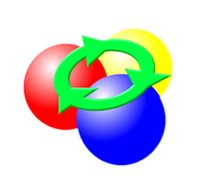 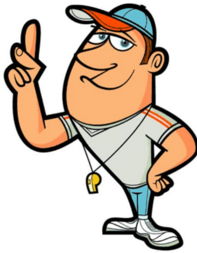 